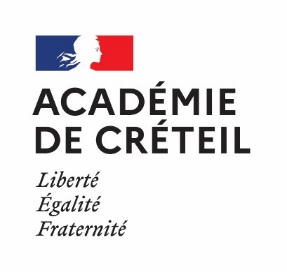 PROJET D’ENSEIGNEMENT OPTIONNELEDUCATION PHYSIQUE ET SPORTIVEContexte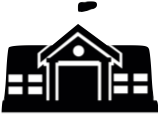 Organisation générale sur le cursus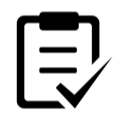 Mises en œuvre par année 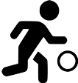 Programme option 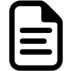 Objectifs générauxObjectifs générauxObjectifs générauxObjectifs générauxObjectifs générauxProgramme option Culture corporelleRéflexionRéflexionHabitudes de vie (santé, bien-être)APSA / SociétéProjet académiqueContexte localType d’établissementType d’établissementNombre d’élèvesLocalité et situation géographiqueLocalité et situation géographiqueContexte localObjectifs ou axes du projet d’établissementObjectifs ou axes du projet EPSEnseignants EPS encadrant l’option EPS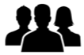 Enseignants EPS encadrant l’option EPSEnseignants EPS encadrant l’option EPSEnseignants EPS encadrant l’option EPSEnseignants EPS encadrant l’option EPSNom / PrénomGradeHoraires réalisés et déchargesRôles au sein de l’équipe et établissement
(coord., FSE, trésorier, CA etc)Spécialités ou compétencesConditions d’enseignement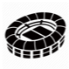 Équipements sportifs à dispositionConditions d’enseignementÉquipements sportifs à dispositionConditions d’enseignementÉquipements sportifs à dispositionLieuxAPSA possiblesDurée des séquences possibles & Horaires disponiblesHistorique et Généralités 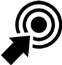 Caractéristiques des élèves inscrits à l’enseignement optionnelHistorique et Généralités Caractéristiques des élèves inscrits à l’enseignement optionnelHistorique et Généralités Caractéristiques des élèves inscrits à l’enseignement optionnelHistorique et Généralités Caractéristiques des élèves inscrits à l’enseignement optionnelCaractéristiques des élèvesBesoins de formation prioritairesObjectifs poursuivisO1Développer sa motricité(Engagement / condition physique / expertise / inaptitude…)O2Savoir se préparer et s’entraîner(Connaissance de soi / capacité à se préparer, à faire des choix, à conduire, réguler ses efforts de manière autonome…)O3Exercer sa responsabilité ind. et au sein d’un collectif(Échange, coopération, aide, respect des autres, des règles, prise de responsabilité, rôles…)O4Construire durablement sa santé(Rapport à la santé, estime de soi, appétence pour la pratique, développe ses ressources, son bien-être, goût de l’effort…)O5Accéder au patrimoine culturel(Connaissance des APSA, pratiquant et spectateur critique…)Enseignement optionnel d’EPS sur le cursusEnseignement optionnel d’EPS sur le cursusEnseignement optionnel d’EPS sur le cursusEnseignement optionnel d’EPS sur le cursusEnseignement optionnel d’EPS sur le cursusEnseignement optionnel d’EPS sur le cursusEnseignement optionnel d’EPS sur le cursusEnseignement optionnel d’EPS sur le cursusEnseignement optionnel d’EPS sur le cursusEnseignement optionnel d’EPS sur le cursusConception et démarcheRecrutement des élèvesSecondeSecondeSecondePremièrePremièrePremièreTerminaleTerminaleTerminaleCA retenus(ajuster les colonnes)AFEO : Pratiquer(identiques aux AFL de l’enseignement commun)(ajuster les colonnes)APSA retenues
(ajuster les colonnes)AFEO RéfléchirSensibilisation :Mettre en relation un thème avec une ou des APSASensibilisation :Mettre en relation un thème avec une ou des APSASensibilisation :Mettre en relation un thème avec une ou des APSAExploration : Enrichir et mettre en œuvre les liens entre un thème et une ou des APSAExploration : Enrichir et mettre en œuvre les liens entre un thème et une ou des APSAExploration : Enrichir et mettre en œuvre les liens entre un thème et une ou des APSAAnalyse : Présenter à l’oral une problématique issue d’une réflexion étayée sur sa propre pratique, en lien avec une thématique choisie par l’élèveAnalyse : Présenter à l’oral une problématique issue d’une réflexion étayée sur sa propre pratique, en lien avec une thématique choisie par l’élèveAnalyse : Présenter à l’oral une problématique issue d’une réflexion étayée sur sa propre pratique, en lien avec une thématique choisie par l’élèveChoix du (des) thème(s)Compilation d’apports théoriques adossés à la pratique.Connaissances sur un ou plusieurs thèmes d’étude choisis par l’enseignant.Compilation d’apports théoriques adossés à la pratique.Connaissances sur un ou plusieurs thèmes d’étude choisis par l’enseignant.Compilation d’apports théoriques adossés à la pratique.Connaissances sur un ou plusieurs thèmes d’étude choisis par l’enseignant.Restitution devant attester de connaissances liées au(x) thème(s) d’étude choisi(s) par l’enseignant.Production finale individuelle ou collective devant intégrer une réflexion de l’élève sur sa propre pratique Restitution devant attester de connaissances liées au(x) thème(s) d’étude choisi(s) par l’enseignant.Production finale individuelle ou collective devant intégrer une réflexion de l’élève sur sa propre pratique Restitution devant attester de connaissances liées au(x) thème(s) d’étude choisi(s) par l’enseignant.Production finale individuelle ou collective devant intégrer une réflexion de l’élève sur sa propre pratique Présentation orale individuelle ou en binômeRéflexion sur sa propre pratique en appui sur une APSA et une thématique choisie par l’élève.  Présentation orale individuelle ou en binômeRéflexion sur sa propre pratique en appui sur une APSA et une thématique choisie par l’élève.  Présentation orale individuelle ou en binômeRéflexion sur sa propre pratique en appui sur une APSA et une thématique choisie par l’élève.  Choix du (des) thème(s)Évaluation(choix des supports, critères…)Classe de secondeEnseignement optionnel d’EPS par annéeEnseignement optionnel d’EPS par annéeEnseignement optionnel d’EPS par annéeAPSA retenues
(ajuster les colonnes)Forme Scolaire de PratiqueOrganisation de l’enseignement optionnel EPS
(répartition annuelle des horaires, nbre de séquences, théorie/pratique)AFEO déclinés dans l’APSAÉvaluation dans les APSA
(choix des supports, épreuves, critères…)Classe de PremièreEnseignement optionnel d’EPS par annéeEnseignement optionnel d’EPS par annéeEnseignement optionnel d’EPS par annéeAPSA retenues
(ajuster les colonnes)Forme Scolaire de PratiqueOrganisation de l’enseignement optionnel EPS
(répartition annuelle des horaires, nbre de séquences, théorie/pratique)AFEO déclinés dans l’APSAÉvaluation dans les APSA
(choix des supports, épreuves, critères…)Classe de TerminaleEnseignement optionnel d’EPS par annéeEnseignement optionnel d’EPS par annéeEnseignement optionnel d’EPS par annéeAPSA retenues
(ajuster les colonnes)Forme Scolaire de PratiqueOrganisation de l’enseignement optionnel EPS
(répartition annuelle des horaires, nbre de séquences, théorie/pratique)AFEO déclinés dans l’APSAÉvaluation dans les APSA
(choix des supports, épreuves, critères…)Ne pas remplir ce tableauCadre réservé à la commissionNe pas remplir ce tableauCadre réservé à la commissionNe pas remplir ce tableauCadre réservé à la commissionNe pas remplir ce tableauCadre réservé à la commissionAu moins 2 CA et 3 à 6 APSA au cours du cursus2 APSA issues de 2 CA différents par an au minimum Si même APSA programmée plusieurs fois et AFEO enrichi :  détails dans le projetProgrammation, objectifs, organisations, critères d’évaluation AFEO détaillés dans le projet